THE CONSUMER - Stompin’ Tom ConnorsINTRO: [G]/[G]The con-[G]sumer…they call us, we're the people that buyWell [G] everyone else is out to sell [A7] some kind of merchan-[D]diseWe [G] run to the boss and tell him [C] we need a bit more goldSome [C] tax deductions [G] later and we [D] still wind up in the [G] hole [G]CHORUS:Oh [G] yes we are the people, runnin' in the race[G] Buyin' up the bargains in the [A7] old market-[D]placeA-[G]nother sale on something, we'll [C] buy it while it's hotAnd [C] save a lot of [G] money spending [D] money we don't [G] gotWe [C] save a lot of [G] money spending [D] money we don't [G] got [G]The con-[G]sumer…they call us, we always get a fair shakeWe [G] buy a fridge that doesn't freeze and a [A7] stove that doesn't [D] bakeWe [G] can't buy nothin' lastin' lest we [C] get that raise in payThen they'd [C] only charge [G] more for the thingsThat [D] cost us less to-[G]day [G]The con-[G]sumer…they call us, we're fussy what we eatWe [G] look at the price of the T-bone steak & [A7] buy Hamburg [D] meatAnd [G] all those fancy packages we [C] take down from the shelfThey're [C] always full of [G] good fresh air When they're [D] not full of nothing [G] elseRepeat CHORUSThe con-[G]sumer…they call us, when the man comes in the doorThey [G] give us a deal on a vacuum if we [A7] buy a rug for the [D] floorAnd [G] how do we pay the finance when the [C] monthly bills arriveThey [C] just send down the [G] bailiff to repos-[D]sess the car we [G] drive [G]The con-[G]sumer’s what they call us, we're always deep in debtFrom [G] buyin' drawers in discount stores to [A7] fixin' the TV [D] setWe [G] go to the bank for the money and [C] sign for another loanAnd [C] pray the Lord doesn't [G] see us stopIn the [D] tavern halfway [G] home [G]FINAL CHORUS:Oh [G] yes we are the people, runnin' in the race[G] Buyin' up the bargains in the [A7] old market-[D]placeA-[G]nother sale on something, we'll [C] buy it while it's hotAnd [C] save a lot of [G] money spending [D] money we don't [G] gotWe [C] save a lot of [G] money spending [D] money we don't [G] gotWe [C] save a lot of [G] money spending [D] money we don't [G] got [G][C][G]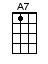 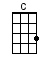 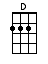 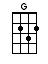 www.bytownukulele.ca